STANDARD APPLICATION FORM [all the required fields shall be filled in electronically in English]PERSONAL DATA:POSITION YOU APPLY FOR:PROFESSIONAL EXPERIENCE:Note: Starting with your present post, list in reverse order your previous employment. Copy sections if necessary.EDUCATION AND TRAINING:Examples of required diplomasNote: Copy sections if necessary.KNOWLEDGE OF LANGUAGES: Please use the self assessment grid here:SKILLS AND COMPETENCES:REFERENCES:Please give us the name and contact details of at least two most recent ofessional references (persons, not relatives, eferably your direct superiors) who may be contacted to ovide references.Please note that we may contact the listed persons only after your authorization and in case of sending the job offer.MOTIVATION LETTER:Note: Please justify your application by giving any additional information.AVAILABILITY:DECLARATION:1. Have you ever applied for any other post within the Agency? If yes, please indicate for which one.2. Have you ever been security screened? If yes, could you please indicate when it was and when it will expire?  3. Where did you find the information about the vacant position you are applying for?  do not attach any other supporting documents at this stage!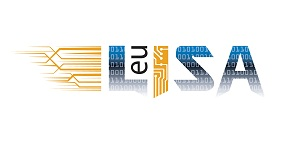 European Agency for the operational managementof large-scale IT systems in the area of freedom, security and justiceREFERENCE NUMBER:(to be introduced by the Agency)eu-LISA/___________________________Surname:Surname:First name:Gender: Gender:   □ MALE                 □ FEMALECitizenship:Citizenship:Date of birth:Address:Telephone number:E-mail:PositionCategoryPlease mark your choice□Dates (DD/MM/YYYY)FROM:TO:TOTAL:(years, month)Name and address of employerWorkloadFull time            Full time            Full time            Full time            Part time             (………..% )Part time             (………..% )Part time             (………..% )Type of business or sectorOccupation or position heldMain activities and responsibilitiesReason for leaving (optional) Dates (DD/MM/YYYY)FROM:TO:TOTAL:(years, month)Name and address of employerWorkloadFull time          Full time          Full time          Full time          Part time           (………..% )Part time           (………..% )Part time           (………..% )Type of business or sectorOccupation or position heldMain activities and responsibilitiesReason for leaving (optional) Dates (DD/MM/YYYY)FROM:TO:TOTAL:(years, month)Name and address of employerWorkloadFull time          Full time          Full time          Full time          Part time           (………..% )Part time           (………..% )Part time           (………..% )Type of business or sectorOccupation or position heldMain activities and responsibilitiesReason for leaving (optional) Dates (DD/MM/YYYY)FROM:TO:TOTAL:(years, month)Name and address of employerWorkloadFull time          Full time          Full time          Full time          Part time           (………..% )Part time           (………..% )Part time           (………..% )Type of business or sectorOccupation or position heldMain activities and responsibilitiesReason for leaving (optional) Dates (DD/MM/YYYY)FROM:TO:TOTAL:(years, month)Name and address of employerWorkloadFull time          Full time          Full time          Full time          Part time           (………..% )Part time           (………..% )Part time           (………..% )Type of business or sectorOccupation or position heldMain activities and responsibilitiesReason for leaving (optional) a. University Education or Equivalenta. University Education or Equivalenta. University Education or Equivalenta. University Education or Equivalenta. University Education or Equivalenta. University Education or Equivalenta. University Education or EquivalentDates (mm/yy)FROM:TO:TOTAL:(years, month)Full name and type of institution providing education and training (both in English and original version) Principal subjects/occupational skills coveredDiplomas or certificates obtained (both in English and original version))))))))b. Secondary and higher educationb. Secondary and higher educationb. Secondary and higher educationb. Secondary and higher educationb. Secondary and higher educationb. Secondary and higher educationb. Secondary and higher educationDates (mm/yy)FROM:TO:TOTAL:(years, month)Full name and type of institution providing education and training (both in English and original version)Principal subjects/occupational skills coveredDiplomas or certificates obtained (both in English and original version)c. Other education/Training receivedc. Other education/Training receivedc. Other education/Training receivedc. Other education/Training receivedc. Other education/Training receivedc. Other education/Training receivedc. Other education/Training receivedDates (mm/yy)FROM:TO:TOTAL:(years, month)Full name and type of institution providing education and training (both in English and original version)Principal subjects/occupational skills coveredDiplomas or certificates obtained (both in English and original version)LanguageMother tongueC2C1B2B1A2A1IT skillsOrganizational skillsCommunication/interpersonal skills 
Other relevant skillsNameTelephone numberE-mail addressRelationshipPlease indicate your availability date:I, the undersigned, declare that the information provided above is, to the best of my knowledge, true and complete.I further declare that:I am a national of a member state of the European Union or Schengen associated country.I have not been deprived of my civic rights.I have complied with the provisions of all military recruitment laws applicable to me.I undertake to submit, as soon as requested, any documents in support of the above statements and declarations.I realise that any false statement or omission, even if unintended on my part, may lead to the cancellation of my application or may render my appointment liable to termination.I am willing to undergo the prescribed medical examination prior to appointment and to provide a sworn affidavit to the effect that I have no criminal record.Finally, I declare my commitment to act independently in the Agency’s interest and I have no interests that might be considered prejudicial to my independence.(Date)   (Signature - handwritten)